Język Angielski  klasa IV 13 maja 2020rSubject:  My sport kit –mój zestaw sportowyCele lekcji:Rozumienie tekstu, uzupełnienie go wyrazamiDopasowanie nazw dyscyplin sportowych do odpowiednich strojówZadania do wykonania:Podręcznik str. 86 zad. 1,2,3 str. 87 zad 4,5Zeszyt ćwiczeń str. 84 zad. 1,2,3WSZYSTKIE ĆWICZENIA ZE SŁUCHU BĘDĄ NA SKYPAJęzyk Angielski  klasa IV 15 maja 2020rSubject:  Preposition of time –przyimki czasuCele lekcji:Potrafi wstawić poprawny przyimek w zdanieUmie dopasować odpowiedni przyimek do ćwiczeniaZna zasady użycia przyimkaZadania do zrobienia:Podręcznik str. 87 zad.7,Zeszyt ćwiczeń str. 85 zad.4,5,6Zadanie dla Chętnych zeszyt ćwiczeń str. 85 zad 7* PREPOSITIONS OF TIME    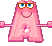 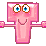 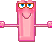 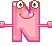 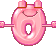 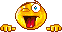 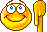 However, we use in,  at  and on in these expressions:And we do not use in,  at  and on when we use the expressions last, next, every, and this.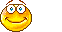             example: Gloria went to Paris last April. (not in last April)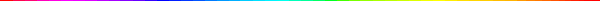  . Click on the correct preposition of time.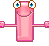   1. Mary wore a witch costume  Halloween.  2. I have English classes  Tuesdays.  3. My dad comes home  lunchtime.  4. The children like to go to the park  the morning.  5. Henry's birthday is  November.  6. Lots of people go shopping  Christmastime.  7. Justin Bieber was born  March 1, 1994.  8. Leaves turn red, gold and brown  Autumn.  9. My friends like to go the the movies  Saturdays.  10.The pilgrims arrived in America  1620.  11. My sister likes to watch TV  the evening.  12. Mum always reads stories  bedtime.  13. I like to watch the parade  Independence Day.  14. Hippies protested against the war  the 1960s.  15. We finished the marathon  the same time.. Write the correct preposition of time. Write the number of the sentence under each picture.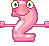 . Write at, in, on or leave it blank if we do not use a preposition.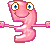 1. My cousins went to Australia last  July.2. I like to eat pancakes  the morning.3. Dad is not home  the moment.4. Mammoths lived  the Ace Age.5. My family gets together  dinnertime.6. My brother comes home every  Christmas.7. I take my dog for a walk  the morning.Prepositions of timeComplete the sentences with the correct preposition.  Choose in , on or at.1. I wake up  7.00.2. I sometimes work  Saturdays.3. I never work  the weekends.4. I see my family   Christmas.5. I go on holiday  August.6. I go to bed  11 p.m.7. I watch TV  the evening.8. I do my English homework  night.9. I read the newspaper  the morning.10. I have lunch  1.30 p.m.11. I always go out  Friday nights.12. I go to a restaurant  New Year's Eve.13. I start a new school year  September.14. I go skiing  the winter.15. I was born  1977.16. I get up late  Saturday mornings.17. I usually have a cup of coffee  the afternoons.18. My birthday is  July.19. The party is  the first of October.20. We have a meeting  the first Thursday of the month.Język Angielski  klasa IV 8 maja 2020rSubject:  Writing time – piszemy notatkęCele lekcji:Potrafi uzupełnić formularz Umie wstawić w puste miejsca brakujące wyrazyZadania do zrobienia :Podręcznik str. 89 zad. 6,7Zadanie dla chętnych: zeszyt ćwiczeń str. 87 zad 8*INATONMonths, Seasons, Years, Centuries and  Long PeriodsPrecise TimeDays and Dates  in October  at 6 o'clock  on Monday  in winter  at 10.45 am  on Sundays  in the summer  at noon  on October 23  in 1969  at lunchtime  on January 3, 2001  in the 1800s  at bedtime  on Halloween  in this century  at dawn  on Mother's Day  in the Jurassic Period  at night  on your birthday  in the future  at the moment  on New Year's EveINATON in the morning  at night on Monday morning in the mornings  at the weekend on Sunday mornings in the afternoon (s)  at Easter  at Christmas on Tuesday afternoons in the evening (s)  at the same time  on Friday evenings1. Bob likes to play footbal  the afternoon.2. Flowers bloom  the spring.3. Americans eat turkey  Thanksgiving day.4. The stars shine     night.5. The Smiths always travel  the summer.6. Kids have fun   Halloween.7. The Mall closes   midnight.8. My neighbours go to church  Sundays.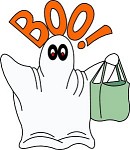 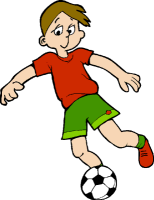 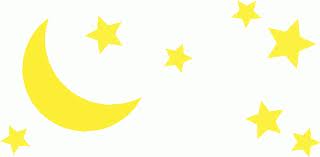 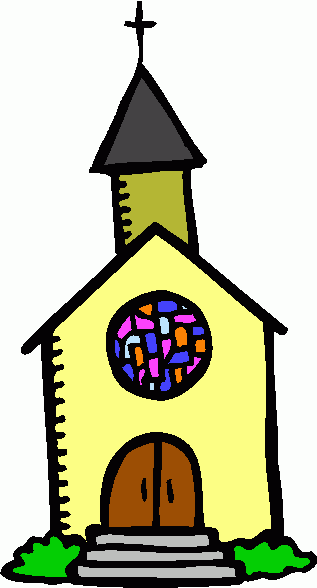 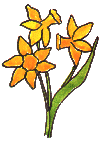 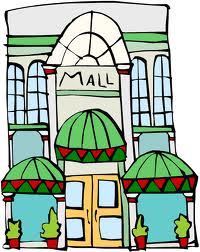 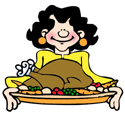 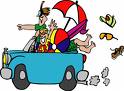 